A new mechanism for tree mortality due to drought and heatwavesHervé CochardUniversité Clermont-Auvergne, INRAE, PIAF, 63000 Clermont-Ferrand, Franceherve.cochard@inrae.frSummaryPlants tend to die earlier in hot and drought conditions, but the underlying mechanisms are not yet understood. I propose here a new mechanism by which excessive residual water losses caused by high cuticular permeabilities and a high leaf-to-air vapor pressure deficits would trigger uncontrolled and sudden cavitation events. The combination of heat and drought stresses may therefore lead to an unsuspected risk of hydraulic failure. I explored this hypothesis with a new mechanistic model. The simulations support this hypothesis and highlight the critical role played by the cuticle phase transition temperature. Experiments are now awaited to confirm these predictions. IntroductionIn recent years, cases of widespread forest mortality have been recorded worldwide (Allen et al 2010). These die-offs seem clearly mostly triggered by extreme drought and heat stresses (Anderreg et al 2016, Adams et al 2017, Williams et al 2013). Current models predict an increased risk of mortality due to climate warming (McDowell and Allen 2015). However, the exact physiological mechanisms responsible for tree mortality under these extreme events remain largely unknown, which hinders our ability to model and predict the risk of forest dieback and changes in species distribution ranges.Drought-induced tree mortality is tightly associated with the risk of hydraulic failure, whereby excessive tensions in the xylem tissue provoke cavitation events that block water transport from the roots to the leaves. Although most species live on the verge of hydraulic failure (Choat et al 2012), trees seem remarkably protected against xylem dysfunctions during drought events (Cochard and Delzon 2013) suggesting that drought-induced hydraulic failure may occur only under extreme and peculiar climatic conditions.There is a large body of observations and experimental evidences suggesting that heatwaves exacerbate the risk of mortality under drought conditions (Adams et al 2017a). This was particularly noticeable during the 2003 hot-drought in France (Landmann and Dreyer 2006). A temperature-driven carbon starvation caused by an increase in respiration costs has been proposed as a mechanism for tree die-off under hot droughts (Adams et al 2009). However, more recent studies suggest that trees are rarely under the threat of carbon starvation (Adams et al 2017b). Here, I explore a new hypothesis for tree mortality under extreme heat and drought stresses whereby tree hydraulic safety margin would be strongly reduced under these extreme conditions. To our knowledge, this hypothesis has not been formulated and evaluated to date. I tested this hypothesis with the mechanistic model SurEau (Martin St-Paul et al 2017, Cochard et al 2020) developed to simulate plant water relations and hydraulic functioning during water stress. My objective is not provide a full description of the model, which is available elsewhere (Cochard et al 2020), but to focus only on the key physiological processes temperature-dependent. Putative temperature effects on plant hydraulicsFrom a thermodynamic point of view, air temperature (Tair) can impact tree hydraulics and water relations in several ways (figure 1). The vapor pressure deficit (VPD) between the atmosphere and the leaf is the driving force for leaf water loss. A rise in air temperature strongly increases leaf transpiration via its exponential effect on air saturation vapor pressure. This microclimatic effect is exacerbated under drought conditions because stomatal closure decreases the rate of heat loss by evaporation which increases leaf temperature. The VPD between the air and leaf surface is given by:	(1)where eleaf  and eair are, respectively, the vapor pressure (Pa) inside the leaf and bulk air levels. These values are dependent of the saturation vapor pressure that itself is a function of temperature according to Buck equation (Buck 1981):	(2)where T represents the leaf (esat_leaf) and the air (esat_air) temperature (°C). The actual vapor pressure at the leaf level is further decreased by water deficit of the leaf due to its negative water potential leaf according to Nobel (2009): 	(3)Similarly, the air vapor pressure is influenced by the air relative humidity RH (%): 	(4)The effect of Tair on VPD is shown on figure 1 (red line) assuming RH=30% and Tleaf = Tair.Clearly, Tair has a strong and exponential effect on VPD, the effect been exacerbated if Tleaf  is above Tair which frequently occurs when stomata are closed. Therefore, Tair has a strong effect on leaf transpiration E (mmol s-1 m-2) as:		(5)where gleaf  is the leaf conductance to vapor water (mmol s-1 m-2), and Pair the atmospheric pressure. gleaf  is composed of two resistances in parallel : the stomatal (gs) and the cuticular conductance (gmin). The dynamic fluidity FT of liquid water, the reciprocal of its viscosity, varies with temperature according to the empirical formula derived from Lide (2004): 	(6)The hydraulic conductance (KT, mmol s-1 MPa-1) will vary linearly with F as:	(7)The effect of Tair on the total plant conductance Kplant will depend of the temperature of the different organs (root, trunk, shoots, leaves) and the conductance of each of these organs. In figure 1 (green line) and in the following simulations, I assumed that the root temperature was constant, the trunk and shoots temperatures were at equilibrium with Tair, and the leaf temperature was function of its energy budget. I also assumed that 50% Kplant was above ground. The effect of FT on Kplant is significant, with a roughly linear effect of 2.5% per °C for the range of temperature considered. Experimental data support this model (Cochard et al 2000).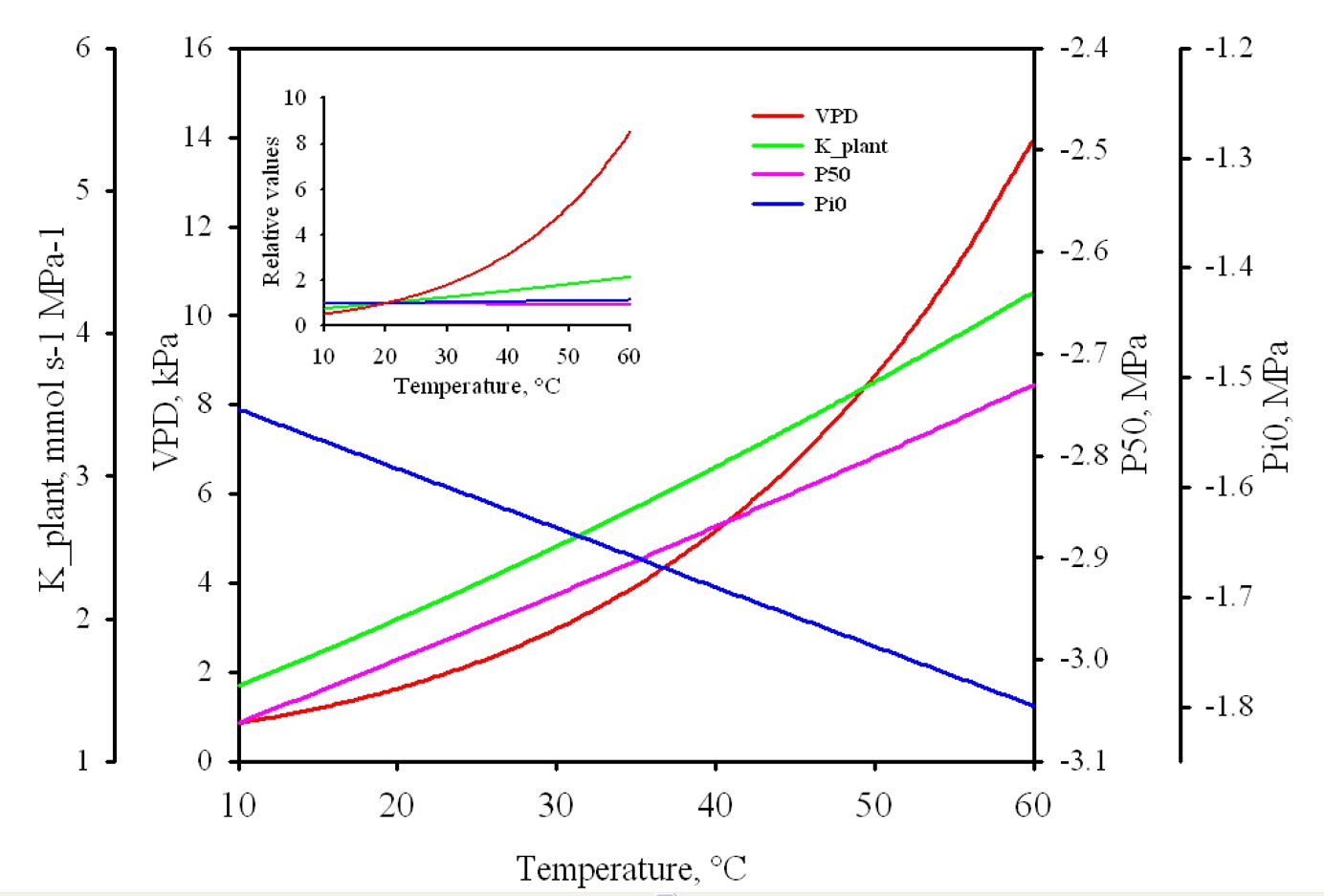 Figure 1: Theoretical effects of temperature on air VPD (red), plant hydraulic conductance Kplant (green), xylem vulnerability to cavitation P50 (pink) and osmotic potential Pi0 (blue). The relative variations of these parameters are shown in the insert.The surface tension  of liquid water against air decreases nearly linearly with temperature according to this empirical formula derived from Lide (2004):	(7)According to Young and Laplace equation,   has a linear impact on the air-seeding xylem pressure triggering cavitation. I can then compute the effect of T on the mean P50 values of the different plant organs:	(8)I can therefore predict a small increase (less negative) of P50 (about 0.2% per °C) in the range of temperature considered (figure 1, pink line), which is consistent with some experimental data (Cochard et al 2007)The osmotic potential  of leaf cells increases with leaf temperature according to van’t Hoff relation:	(9)where c is the concentration of solutes in the cells and R the gas constant. Therefore, if is the osmotic potential at 20°C and T is expressed in °C I have:	(10)As the total leaf water potential leaf remains constant when temperature is changing, the leaf turgor pressure Pleaf must also increase with temperature as:  	(11)This may impact in return leaf stomatal conductance and transpiration under the hypothesis that these variables are determined by Pleaf. Computations shows a linear and marginal decrease of  with temperature at a rate of 0.34 % per °C (figure 1, blue line).The leaf cuticular conductance to vapor water gmin is a parameter known to be strongly influenced by leaf temperature. Indeed, recent studies have demonstrated a sharp increase in gmin above a phase transition temperature Tp that matches the range of temperatures known to trigger mortality during hot-droughts (Riederer and Muller 2006; Schuster et al 2016). Following Riederer and Muller (2006) and Schuster et al (2016) I used a double Q10 equation to model the effect of Tleaf on gmin knowing gmin_20 the values taken by gmin at 20°C and deriving gmin_Tp from the equation 12 below :if Tleaf < Tp then 	(12)if Tleaf > Tp then	(13)where Q10a and Q10b are the Q10 values of the relationship below and above Tp, respectively. According to the experimental data of Riederer and Muller (2006), Q10a and Q10b appear relatively constant across species and equal to 1.2 and 4.8, respectively. By contrast, Tp seem a more variable parameter. The figure 2 shows how gmin respond to Tleaf when Q10a and Q10b are constant but Tp allowed to vary between 30 and 45°C. Below Tp, gmin increases slightly with temperature. By contrast, above Tp, gmin increases sharply and exponentially with Tleaf.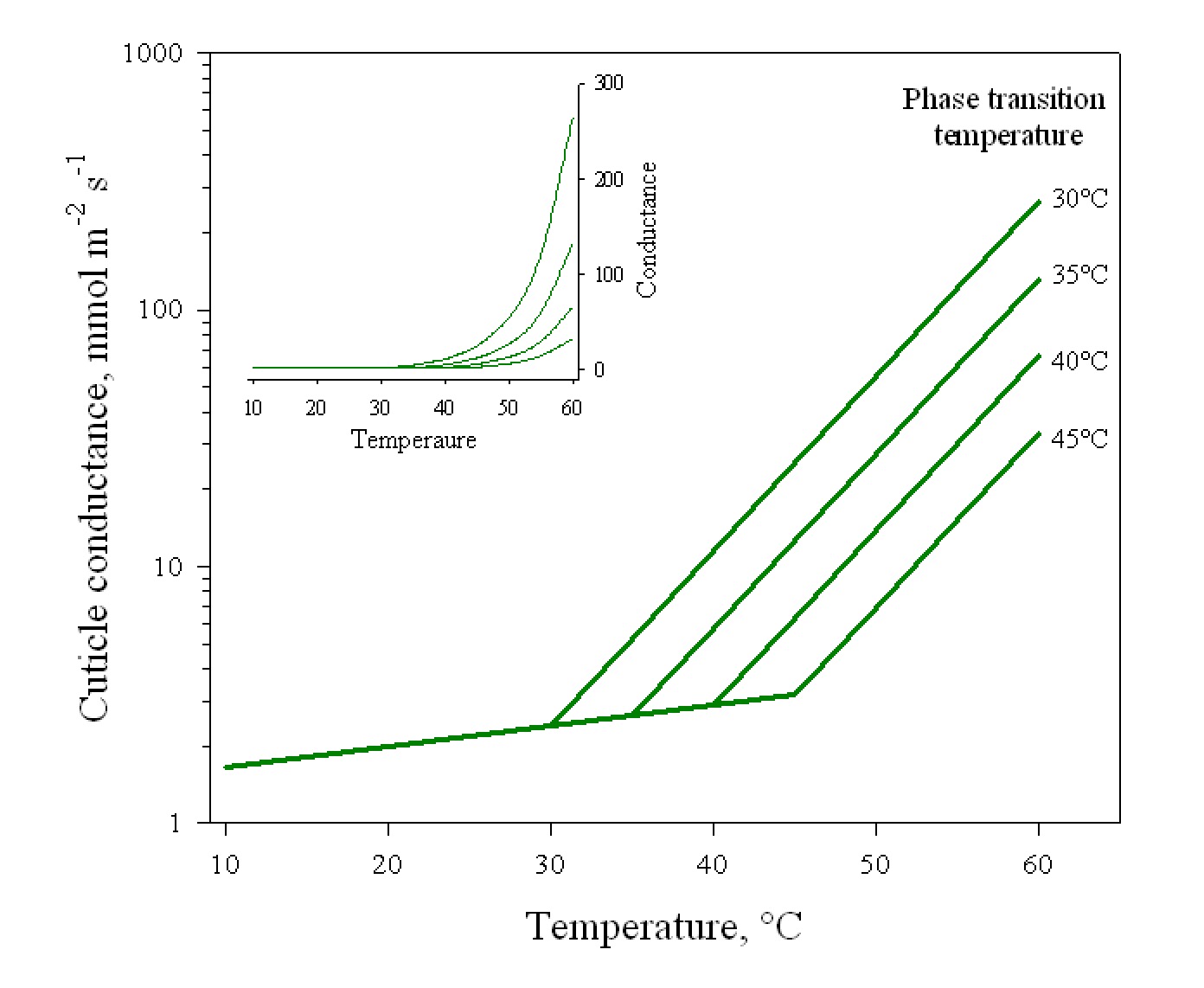 Figure 2: Bi-phasic model for the temperature dependence of leaf cuticular conductance (gmin). The conductance follows two Q10 curves above and below a phase transition temperature Tp. The insert shows the curves on a linear y scale. Modeling the temperature effects on plant hydraulicsI used a new mechanistic model (SurEau, Martin-StPaul et al 2017, Cochard et al 2020) to predict the effect of air-temperature on the timing of hydraulic failure and putative mortality. To this aim, I developed a new version of SurEau_C, coded in the C-language, that dynamically model tree water relation, gas exchanges and hydraulics during water stress at a 1ms step. All the five processes described above were implemented in the model in addition to a leaf energy budget module that computes the leaf temperature of an illuminated and transpiring leaf. For that purpose I used the equations from classical text books (Jones 2013, Nobel 2009). I simulated the drought response of a “typical” potted sapling, whose main characteristics are given in table 1. The results of the model are of course strongly determined by the initial conditions of the simulations. It is therefore necessary to pay more attention to the relative variations of the different simulated variables than to their absolute value.Table 1: Main characteristics of the reference simulation use for the control plant.The standard pedoclimatic conditions use for the simulations are given in table 2. Pedotransfer equations were used to compute soil water content and soil water potential (van Genuchten 1980).Table 2: Main pedoclimatic conditions use for the control simulation.The simulation started at midnight with a soil at full water holding capacity, let to dehydrate by evapotranspiration, and stopped at tHF (days) when the level of embolism reached 99PLC, which was considered as the point of irreversible hydraulic failure. The values I report here for tHF, although realistic, should be taken as relative values because they are strongly dependent on the parameters of the simulations. For instance, doubling the Soil volume or dividing Leaf area by two will roughly double tHF.I first tested the impact of the different mechanisms listed above on tHF by varying Tair-min from 10 to 50°C and Tair-max from 20 to 60°C. I then simulated the impact of a heatwave by increasing Tair by +15°C for 3 consecutive days above the standard temperatures (15/25°C). The heatwave was set to start after 0 to 26 days after the onset of the simulation. I also conducted a sensitivity analysis of the parameters determining gmin by varying Tp from 30 to 40°C, Q10a from 1.0 to 1.4  and Q10b from 3.8 to 5.8, the heatwave starting at day 9. Finally, I analyzed the impact of increasing Tp from 25 to 55°C on minimum tHF  in response to heatwaves of +0 to +30°C occurring between days 0 to days 40.Results Temperature effects on hydraulic failureIn figure 3 I show the results of 3 simulations where midday air temperature Tair-max was set to 20, 25 and 30°C, respectively. I modelled only the effect of Tair on VPD in these simulations. Increasing Tair-max sharply increased the maximum midday transpiration rate (blue lines) because of its effect on VPD. As a consequence, plants exposed to higher temperatures depleted faster their soil water content and regulated their transpiration earlier. As a result, the time to stomatal closure (tg0, blue arrows) decreased with air temperature, with a 5 days difference between the two extreme simulations. As another consequence, cavitation was induced earlier for plants exposed to higher temperatures (red lines) and the time to hydraulic failure (tHF, red arrows) was strongly reduced by temperature (16 days difference between extreme temperatures). The effect of temperature on tHF was more pronounced than on tg0, highlighting a critical role of VPD and the residual plant transpiration after stomatal closure on hydraulic failure.  When Tair-max was allowed to increase to 60°C (figure 4, black line) tHF further decreased following a negative exponential function.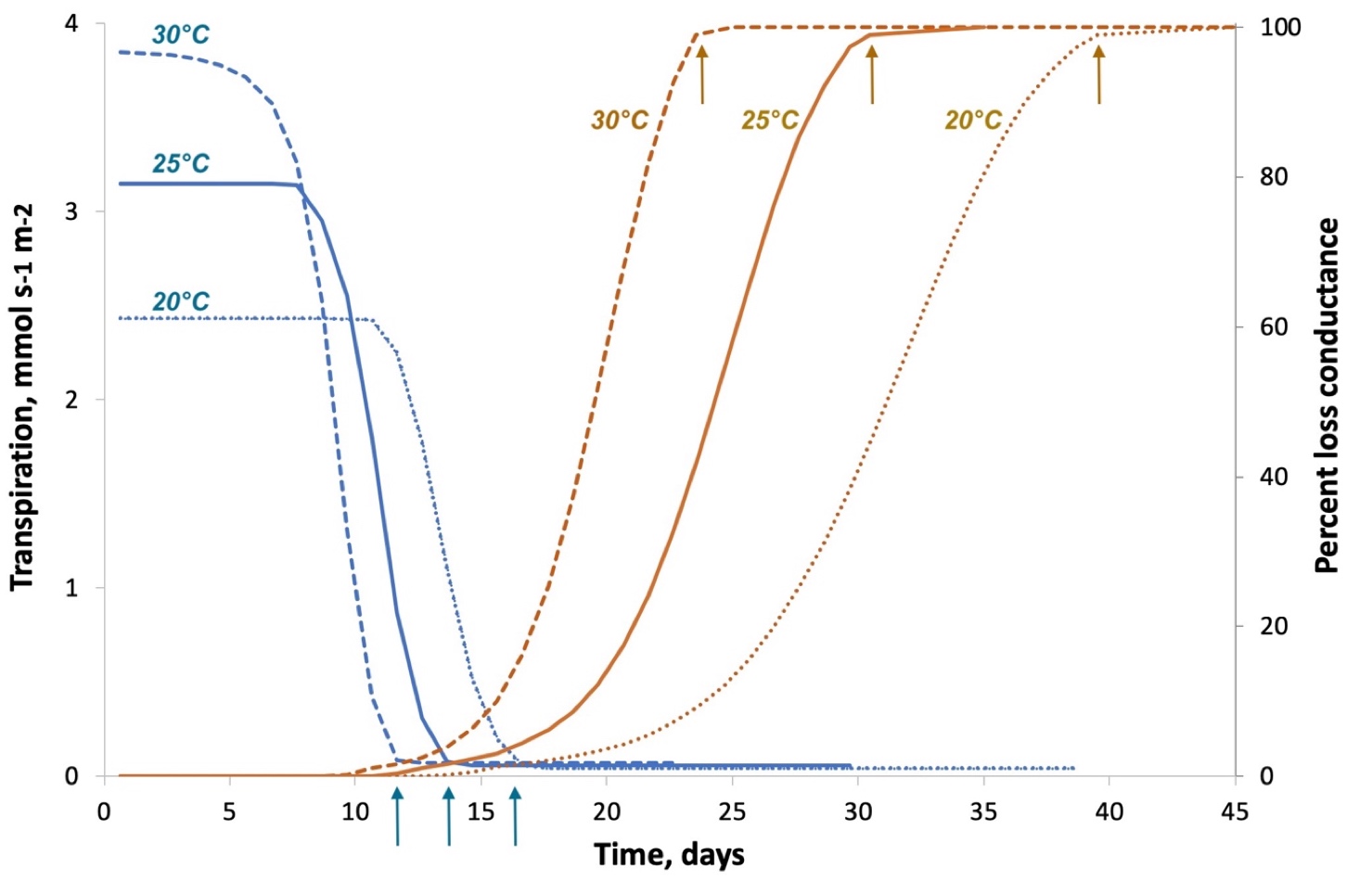 Figure 3: Typical time variations of leaf transpiration (blue) and xylem embolism (orange) for control plants exposed to a water stress at day 0 under three different air temperatures (different line types). Plants exposed to higher temperatures closed their stomata earlier (blue arrows) but displayed a shorter time to total hydraulic failure (orange arrows).In a second set of simulations, I added the impact of temperature on water fluidity which further decreased tHF of about 1 day (figure 4, bright green line). This decreased was explained by a slight increase in transpiration rate caused by an enhanced hydraulic efficiency with temperature (higher Kplant). The effect of temperature water surface tension was only marginal and the impact on tHF hence negligible for the range of temperature considered (figure 4, pink line). Adding the effect of temperature on osmotic potential in the model decreased tHF of roughly one more day (figure 4, blue line). This was explained by the effect of leafon leaf turgor Pleaf and leaf transpiration. In a last set of simulations I further included a temperature dependence of gmin in the model according to the biphasic equations described above and setting the phase transition temperature Tp to 35°C. The model shows a sharp impact on tHF that was further reduced by 5 days (figure 4, dark green line). The effect was noticeable even for temperatures below for temperature below Tp indicating a strong impact of even small variations of gmin on tHF.The model suggests two major effects of air temperature on plant hydraulic failure. The first one, already well documented, is its impact on VPD, and hence transpiration and soil water use. However,  the simulations highlight the critical role of residual leaf transpiration and its temperature dependence on hydraulic failure (Duursma et al 2018). The second major effect is related to the temperature dependence of gmin, which also determine the residual transpiration rate. The time to hydraulic failure appears clearly more determined by the water losses beyond the point of stomatal closure rather than the speed at which plant empty the soil water reserve when stomata are still open.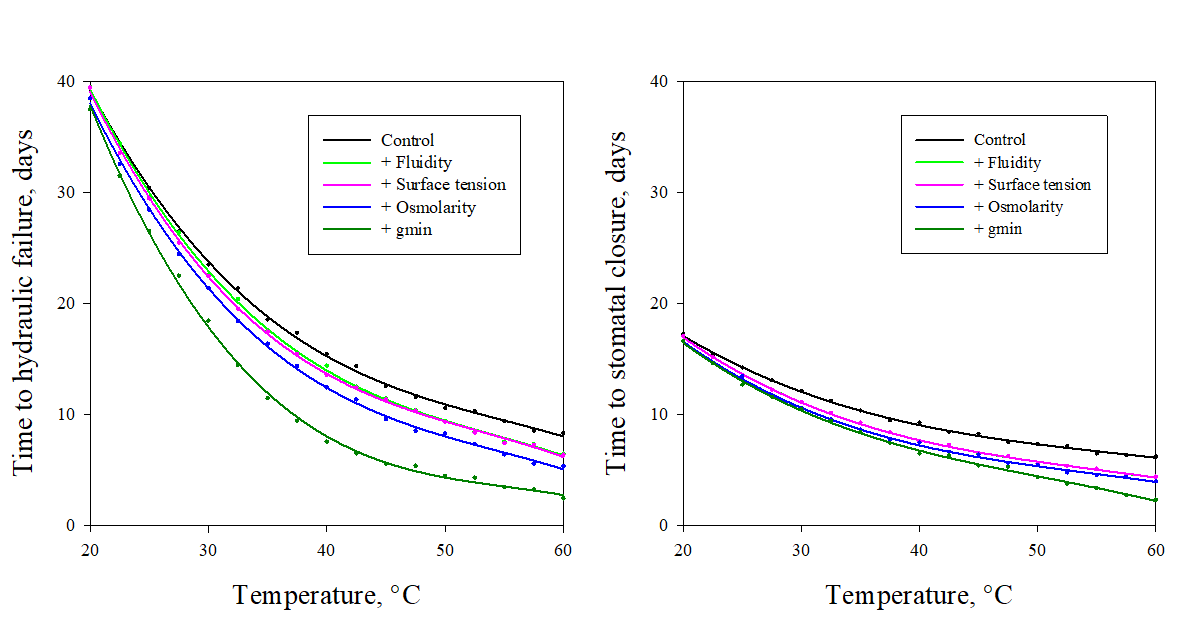 Figure 4: Impact of different processes thermodynamically determined by temperature on the timing of hydraulic failure (tHF) and stomatal closure (right). The black line represents the temperature response of tHF for a plant where only the VPD effect was modelled. The color lines show the successive and additive effects of water fluidity (light green), water surface tension (pink), osmolarity (blue) and cuticular conductance (dark green). The impact of heatwaves on hydraulic failureI simulated the impact of a +15°C heatwave lasting for 3 consecutive days and occurring at different times after the onset of a drought episode on the induction of cavitation (figure 5). The drought response of control a plant not exposed to a heatwave is shown as a black line, together with its transpiration rate (dotted pink line). Under the condition of this simulation, stomata started to close after 7 days and were completely closed after 13 days. At this stage, the degree of embolism was still less than 5% and progressively increased to reach >99PLC after 26 days. When a heatwave occurred at the onset of the drought episode (between day 0 and day 6), ie when stomata were fully open, the impact was relatively minor and plant hydraulic failure occurred 3 days earlier (figure 5, red lines). This effect was explained by the transpiration increase during the heatwave and the earliest depletion on soil water content. By contrast, a heatwave occurring after the onset of stomatal downregulation to limit transpiration (day 7) had a great effect on the development of embolism and the timing of hydraulic failure (figure 5, green lines). At day 9 the impact on hydraulic failure was maximal with a tHF reduced to 11 days (figure 3, dashed green line). Heatwaves arising when stomata are completely closed (after day 13, figure 5, dashed blue lines) provoked the total embolization of the xylem tissue within a few hours, strongly reducing the time to hydraulic failure compared to a control plant. 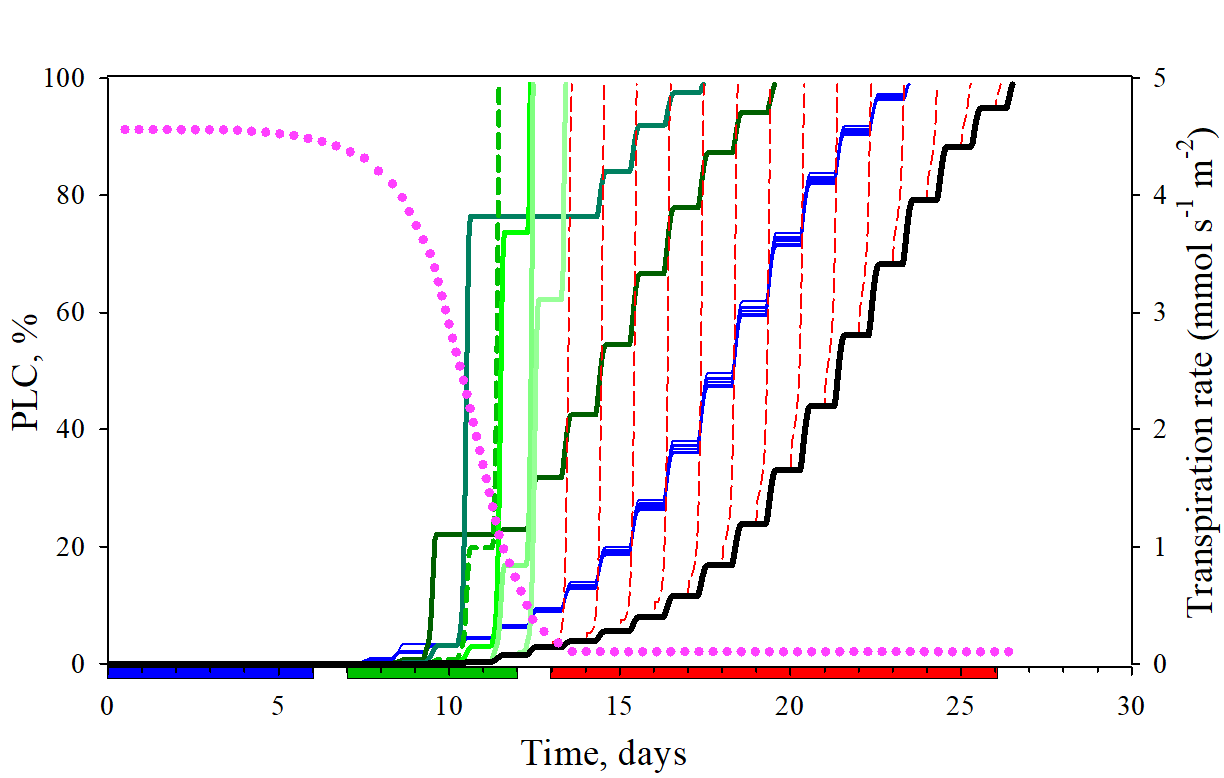 Figure 5: Simulated impacts of a heatwave on xylem embolism for a plant exposed to a water stress at day 0. The time courses of embolism (black line) and transpiration (dotted pink line) are shown for a control plant exposed only to water stress. The other lines show the time courses of embolism for plant exposed to a +15°C heatwave for 3 consecutive days occurring at different times during the drought event: between day 0 and day 6 (blue lines), between day 5 and day12 (green lines), after day 13 (red dashed lines).The critical role of the leaf phase transition temperatureTo explore this hypothesis further, I conducted a sensitivity analysis of the model in order to identify the most relevant traits associated with this risk of hydraulic failure. To this end, I simulated a 3 days, +15°C heatwave occurring at day 9, ie corresponding to the most critical situation from above. I then explored how tHF responded to a variation of Tp, Q10a and Q10b. The results are shown in figure 6 as 2D maps where tHF values are displayed using a color spectrum. The symbol at the center of each graph correspond to reference simulation. The sensitivity analysis shows that increasing or lowering Q10a and Q10b by +- 20% had only a marginal impact on tHF. By contrast, a small increase of the cuticle phase transition temperature Tp (ca 2°C) sharply increased tHF. This suggests that plant safety margin under these hot-drought conditions is determined by the difference between Tp and the maximum heatwave temperature Tair-max. To test this hypothesis, I analyzed the effects of Tp and Tair-max on tHF (figure 7). The simulation shows that to maintain a constant safety margin (constant color in figure 7), Tp must be higher than Tair-max and increase linearly with Tair-max with a slope of ca 1.7 °C/°C. In other words, Tp must disproportionately increase when plant are exposed to hotter conditions. This is explained by the fact that leaf residual transpiration reaches critical values even when Tair-max is less than Tp because of the temperature effect on gmin and VPD. 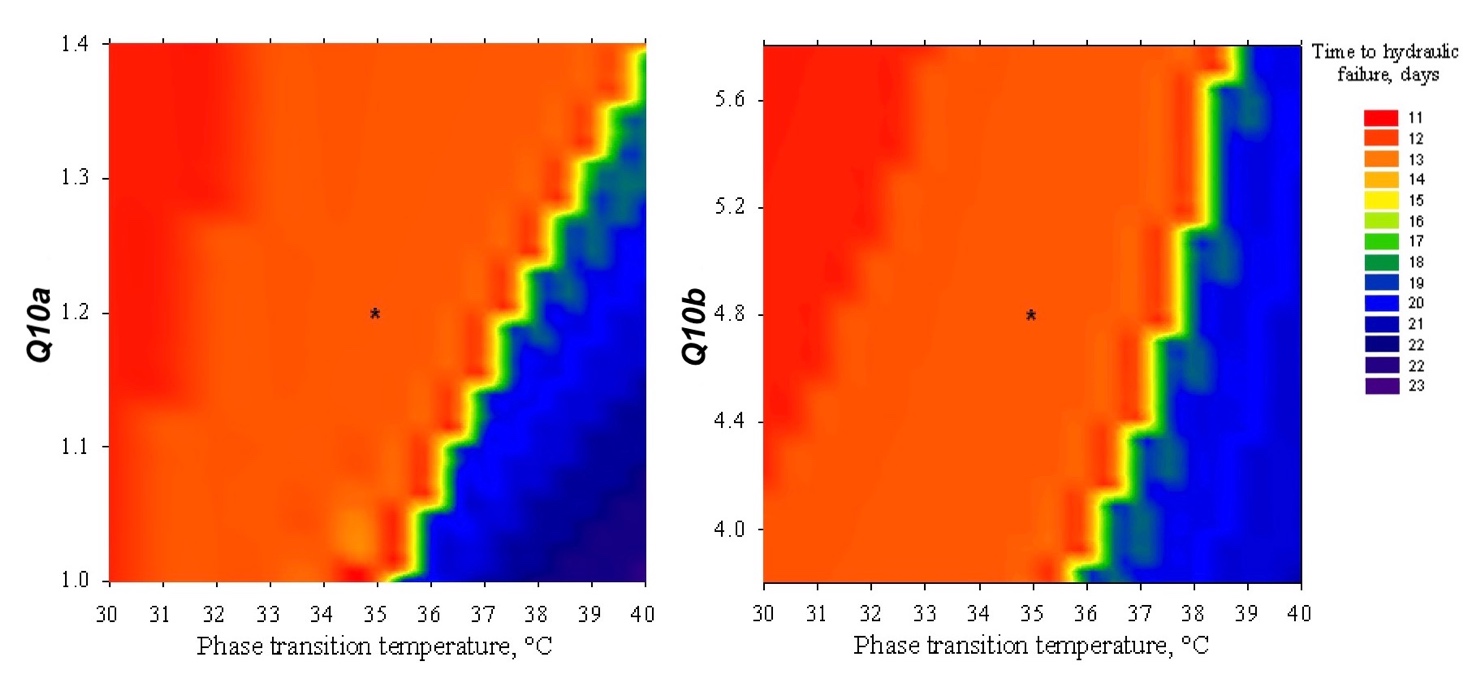 Figure 6: Effects of the phase transition temperature (Tp) and the Q10 of gmin below (Q10a) and above (Q10b) Tp on the time to plant hydraulic failure tHP. tHP is shown as a color spectrum. The asterisks correspond to the control plant (Tp = 35°C; Q10a = 1.2; Q10a=4.8).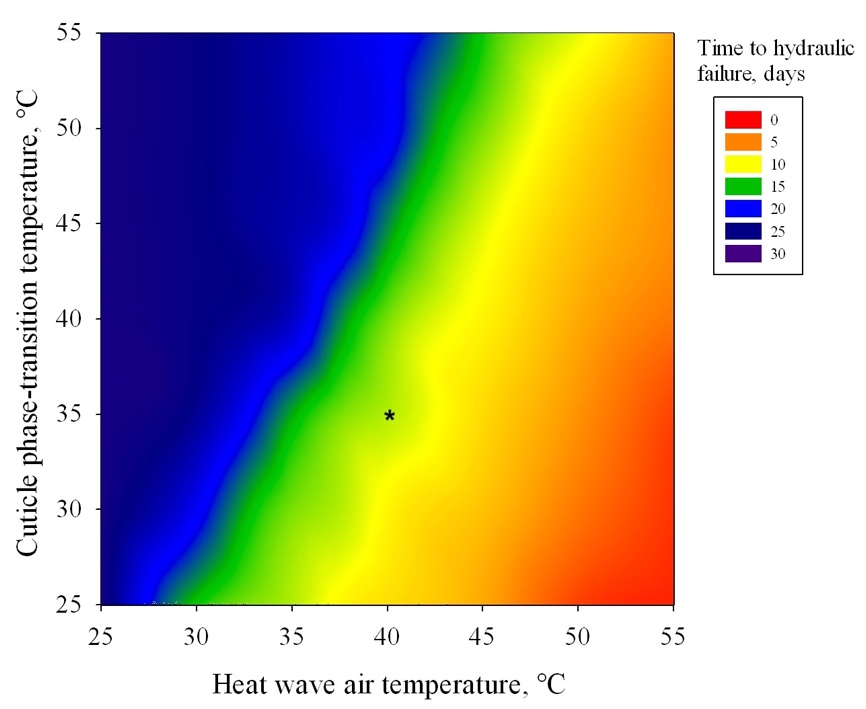 Figure 7: Effects of the phase transition temperature and the maximum heatwave temperature on the time to hydraulic failure. The asterisk corresponds to the control plant (Tp = 35°C) exposed to a +15°C heatwave. DiscussionAs previously reported (Martin-StPaul et al 2017, Duursma et al 2019), the simulations of the mechanistic SurEau_C model suggest a central role of leaf residual transpiration on the kinetic of cavitation induction, the timing of plant hydraulic failure and mortality during a drought event. By integrating a new model of leaf cuticular conductance incorporating its bi-phasic temperature dependence, I propose here a new hypothesis to explain the striking increase in tree mortality under both hot and dry conditions. The causes of mortality in drought-prone trees are multiple and complex. Droughts may be the sole cause of tree mortality, but they are also often factors predisposing trees to lethal attacks by pathogen infections. During water stress, stomata close to prevent the deleterious formation of cavitation event in the xylem tissue (Tyree and Sperry 1989) but this comes at the cost of a reduced carbon uptake and a higher leaf temperature. Leaf water loss is then reduced to a residual value caused by water losses through the cuticle or leaky stomata. Because of the known exponential increase of the cuticular conductance gmin above a phase transition temperature Tp (Riederer and Muller 2006) and because of the high VPD associated with high air temperature, leaf residual transpiration increases sharply under hot conditions. Under these stringent conditions, plants cannot contain the formation of cavitation and a phenomenon of run-away embolism occurs leading very suddenly to a total hydraulic failure. This critical situation occurs only when plants are exposed to a water-stress intense enough to impact stomatal conductance and at the same time exposed to a heatwave. This putative process could provide a new mechanistic explanation for the mortality events associated with hot-drought events.The model suggests a critical role of the cuticle phase transition temperature Tp on plant safety margin for hydraulic failure during hot-drought conditions. Tp is known to vary significantly across species (Riederer and Muller 2006) but the data available in the literature on this parameter is still very scarce and a correlation between Tp and species hot-drought resistance cannot be made. Quite strikingly, Rhazya stricta, a typical woody hot-desert plant, possesses a very high Tp value (>50°C) and also a greater proportion of triterpenoids in its cuticle (Schuster et al 2016). This may suggest that plant could achieve a higher cuticular thermostability by modifying the chemical composition of their cuticles but the degree of genetic variability or plasticity of Tp is not yet known.This paper points to the importance of considering Tp as a key trait when evaluating hot-drought tolerance in plants. Other key functional traits, like xylem cavitation resistance P50 or plant hydraulic capacitance C, are not known to display such a temperature dependence, emphasizing the putative role of gmin in plant hot-drought resistance. There is very little work on the plasticity of gmin and especially of Tp (Duurema et al 2019). If the importance of these traits for the survival of species in heat drought is confirmed, it would be important to explore the acclimatization capacities of trees for these traits. My conclusions are based on model simulations and experimental confirmations are urgently awaited.  For this, it is first necessary to accurately estimate the value of Tp for different species. We have recently proposed a new experimental set-up to measure this parameter (Billon et al 2020). Then, the objective is to measure the speed of embolism formation for plants exposed to temperatures below and above Tp and variable degrees of water stress. The optical method recently developed by Brodribb et al (2016) is very appropriate for such measurements. Cavitation is expected to form more rapidly for plants that are stressed and exposed to temperatures above Tp. The experiment can easily be done on cut twigs or on potted plants. Validating the predictions of the model in situ is more challenging. Tree transpiration flux detection methods are probably not sensitive enough to detect the increase in cuticle water loss beyond Tp on stressed trees, but it would be interesting to explore these experimental data with this new look. A very different approach would be to analyze the emissions of volatile organic compounds at the ecosystem scale (Niinemets and Monson, 2013). The increased permeability of the cuticle to water at high temperatures could also result in a higher emission of these compounds.I hope that this paper will stimulate new researches to explore further the role of gmin and Tp on plant hot-drought resistance. New tools for the high throughput phenotyping  of these parameters will have to be developed in order to identify the putative underlying genes and help breeders to screen for genotypes better adapted to future climatic conditions. AcknowledgmentsI was supported in part by IDEX-ISITE initiative 16-IDEX-0001 (CAP2025) and the ANR-18-CE20-0005 Hydrauleaks.  ReferencesAdams, H. D., Guardiola-Claramonte, M., Barron-Gafford, G. A., Villegas, J. C., Breshears, D. D., Zou, C. B., ... & Huxman, T. E. (2009). Temperature sensitivity of drought-induced tree mortality portends increased regional die-off under global-change-type drought. Proceedings of the National Academy of Sciences, 106, 7063-7066.Adams, H. D., Barron-Gafford, G. A., Minor, R. L., Gardea, A. A., Bentley, L. P., Law, D. J., ... & Huxman, T. E. (2017). Temperature response surfaces for mortality risk of tree species with future drought. Environmental Research Letters, 12, 115014.Adams, H. D., Zeppel, M. J., Anderegg, W. R., Hartmann, H., Landhäusser, S. M., Tissue, D. T., ... & Anderegg, L. D. (2017). A multi-species synthesis of physiological mechanisms in drought-induced tree mortality. Nature ecology & evolution, 1, 1285.Allen, C. D., Macalady, A. K., Chenchouni, H., Bachelet, D., McDowell, N., Vennetier, M., ... & Gonzalez, P. (2010). A global overview of drought and heat-induced tree mortality reveals emerging climate change risks for forests. Forest ecology and management, 259, 660-684.Anderegg, W. R., Klein, T., Bartlett, M., Sack, L., Pellegrini, A. F., Choat, B., et al. (2016). Meta-analysis reveals that hydraulic traits explain cross-species patterns of drought-induced tree mortality across the globe. Proc. Natl. Acad. Sci. U.S.A. 113, 5024–5029.Billon, L. M., Blackman, C. J., Cochard, H., Badel, E., Hitmi, A., Cartailler, J., Souchal, R. & Torres‐Ruiz, J. M. (2020). The DroughtBox: A new tool for phenotyping residual branch conductance and its temperature dependence during drought. Plant, Cell & Environment , 43, 1584–1594.Brodribb, T.J., Skelton, R.P., McAdam, S.A., Bienaimé, D., Lucani, C.J. & Marmottant, P. (2016) Visual quantification of embolism reveals leaf vulnerability to hydraulic failure. New Phytologist 209: 1403–1409. Buck, A. L. (1981). New equations for computing vapor pressure and enhancement factor. Journal of Applied Meteorology, 20, 1527-1532.Choat, B., Jansen, S., Brodribb, T. J., Cochard, H., Delzon, S., Bhaskar, R., ... & Jacobsen, A. L. (2012). Global convergence in the vulnerability of forests to drought. Nature, 491, 752.Cochard, H., & Delzon, S. (2013). Hydraulic failure and repair are not routine in trees. Annals of Forest Science, 70, 659-661.Cochard, H., Martin, R., Gross, P., & Bogeat‐Triboulot, M. B. (2000). Temperature effects on hydraulic conductance and water relations of Quercus robur L. Journal of Experimental Botany, 51, 1255-1259.Cochard, H., Barigah, T., Herbert, E., & Caupin, F. (2007). Cavitation in plants at low temperature: is sap transport limited by the tensile strength of water as expected from Briggs’ Z‐tube experiment? New Phytologist, 173, 571-575.Cochard, H., Martin-StPaul, N., Pimont, F., & Ruffault, J. (2020). SurEau. c: a mechanistic model of plant water relations under extreme drought. bioRxiv 2020.05.10.086678.Duursma, R. A., Blackman, C. J., Lopéz, R., Martin‐StPaul, N. K., Cochard, H., & Medlyn, B. E. (2019). On the minimum leaf conductance: its role in models of plant water use, and ecological and environmental controls. New Phytologist, 221, 693-705.Jones, H. G. (2013). Plants and microclimate: a quantitative approach to environmental plant physiology. Cambridge university press.Landmann, G., & Dreyer, E. (2006). Foreword. Annals of Forest Science, 63, 567-568.Lide, D. R. (Ed.). (2004). CRC handbook of chemistry and physics (Vol. 85). CRC press.Martin‐StPaul, N., Delzon, S., & Cochard, H. (2017). Plant resistance to drought depends on timely stomatal closure. Ecology letters, 20, 1437-1447.McDowell, N. G., & Allen, C. D. (2015). Darcy's law predicts widespread forest mortality under climate warming. Nature Climate Change, 5, 669.Niinemets, Ü., & Monson, R. K. (Eds.). (2013). Biology, controls and models of tree volatile organic compound emissions (p. 547). Dordrecht, New York: Springer.Nobel, P. S. (2009). Physicochemical and environmental plant physiology. Fourth edition. Academic Press. London.Riederer M & Müller C, eds. (2006). Biology of the Plant Cuticle. Oxford, UK:Blackwell.Schuster, A. C., Burghardt, M., Alfarhan, A., Bueno, A., Hedrich, R., Leide, J., ... & Riederer, M. (2016). Effectiveness of cuticular transpiration barriers in a desert plant at controlling water loss at high temperatures. AoB Plants, 8.Tyree, M. T., & Sperry, J. S. (1989). Vulnerability of xylem to cavitation and embolism. Annual review of plant biology, 40, 19-36.Williams, A. P., Allen, C. D., Macalady, A. K., Griffin, D., Woodhouse, C. A., Meko, D. M., ... & Dean, J. S. (2013). Temperature as a potent driver of regional forest drought stress and tree mortality. Nature Climate Change, 3, 292-297.Van Genuchten, M. T. (1980). A closed-form equation for predicting the hydraulic conductivity of unsaturated soils 1. Soil science society of America journal, 44(5), 892-898.Appendix 1: List of abbreviationseleaf  (kPa) : Vapor pressure of water in the leaf at Tleaf and leafesat_leaf (kPa) : Saturation vapor pressure in the leaf at Tair eair (kPa) : Vapor pressure of water in the air at Tair esat_air (kPa) : Saturation vapor pressure of the air at Tair E (mmol s-1 m-2) : Leaf transpiration rateFT (poise-1): Dynamic fluidity of watergleaf (mmol s-1 m-2) : Maximum leaf conductance to vaporgmin (mmol s-1 m-2) : Minimum (residual) leaf conductancegs (mmol s-1 m-2) : Leaf stomatal conductanceKplant (mmol s-1 MPa-1): Whole plant hydraulic conductanceKT (mmol s-1 MPa-1): Hydraulic conductancePair  (kPa) : Atmospheric pressurePleaf  (MPa) : Leaf turgor pressureP50 (MPa) : Xylem pressure inducing 50% loss of hydraulic conductanceQ10a : Leaf cuticle Q10 value below TpQ10b : Leaf cuticle Q10 value above TpRHair (%) : Air relative humidityRHair-min (%) : Minimum daily air relative humidityRHair-max (%) : Maximum daily air relative humiditytg0  (s): Time to stomatal closuretHF (s): Time to hydraulic failureTair (°C): Air temperatureTair-min (°C): Minimum daily air temperatureTair-max (°C): Maximum daily air temperatureTleaf  (°C): Leaf temperatureTp (°C) : Leaf cuticle phase transition temperatureVPD (kPa) : Vapor pressure deficit between the leaf and the air  (MPa) : Leaf modulus of elasticity  (Nm-1) :Water surface tension.leaf  (MPa) : Leaf water potential   (MPa) : Leaf osmotic potentialParametersLeaf area m2PlantHeightmgleaf / gminmmols-1m-2Tp°CQ10a/Q10bP50MPaSlope at P50%MPa-10MPaMPaKplantmmols-1MPa-1Values0.51.3165 / 2351.2 / 4.8-3100-1.587.554.4ParametersSoil volume m3Soil typeTair-min°CTair-max°CRHair-min%RHair-max%PARµmolWind speedms-1Values0.05clay1525308015001.0